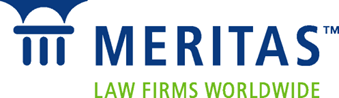 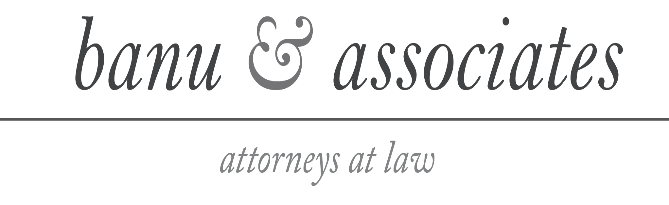 For Immediate ReleaseAlina Banu:Managing Partneralina.banu@brnlegal.roMeritas Contact:Beth LaBreche+1-612-578-2834beth@labreche.comBanu & Associates Earns Recertification in Meritas, a Global Alliance of Independent Business Law FirmsAffiliation offers clients access to quality legal expertise around the globeBUCHAREST, ROMANIA – October 30, 2019 – Banu & Associates, a Bucharest-based law firm, today announced that it has been awarded recertification in Meritas, a global alliance of independent business law firms. Banu & Associates joined Meritas in 2010 and, as a condition of its membership, is required to successfully complete recertification every three years. Meritas is the only law firm alliance with an established and comprehensive means of monitoring the quality of its member firms—a process that saves clients time validating law firm credentials and experience. Meritas membership is selective and by invitation only. Firms are regularly assessed and recertified for the breadth of their practice expertise and client satisfaction. The organization’s extensive due diligence process ensures that only firms meeting the tenets of Meritas’ unique Quality Assurance Program are allowed to maintain membership. Firm performance and quality feedback are reflected in a Satisfaction Index score, which is made available online.“We are proud of our firm’s achievements, and look forward to continuing our relationship with Meritas,” said Mrs. Alina Banu, managing partner at Banu & Associates “Meritas’ Quality Assurance Program is not just valuable for our clients seeking legal expertise around the world; it also provides us with a framework to consistently monitor and enhance the quality of our services.”The recertification process includes exacting self-assessment, peer review by other law firms and client feedback. It examines such factors as timeliness and quality of a firm’s client service, professional conduct and adherence to Meritas policies including acknowledgment of Meritas firm or client correspondence within 24 hours.“Businesses trust the Meritas alliance of law firms for top-tier quality, convenience, consistency and value,” said Tanna Moore, president and CEO of Meritas. Banu & Associates has demonstrated its commitment to world-class client service, and therefore has successfully earned its recertification in Meritas.”For more information about Banu & Associates capabilities and the benefits of its membership in Meritas, visit www.brnlegal.ro or call 0040 210 65 55.About Banu & AssociatesBanu & Associates, a Meritas member firm, was founded in 2010. The firm has distinguished itself among the best within the fields of legal consultancy, its name being widely recognized. Banu & Associates primarily serves clients legal entities, firms incorporated in Romania or abroad, delivering a full range of quality legal services across its specialist teams.For more information about Banu & Associates, visit www.brnlegal.ro or call 0040210 65 55.About Meritas Founded in 1990, Meritas is an international alliance of commercial law firms working across jurisdictions to provide clients the best of both worlds: a local legal partner with full-service capabilities and the cost efficiency and personal attention unmatched by mega law firms. Each member law firm is required to adhere to rigorous and specific service standards on a regular basis. Headquartered in Minneapolis, Minnesota, Meritas has member firms in 245 global markets and more than 7,000 lawyers. To find a Meritas law firm or for more information, visit meritas.org or call 612-339-8680.#  #  #